АДМИНИСТРАЦИЯКЛЮКВИНСКОГО СЕЛЬСОВЕТАКУРСКОГО РАЙОНА====================================================305502, Курская область, Курский район, Клюквинский сельсовет, д. Долгое, д. № 167РАСПОРЯЖЕНИЕот 27.05.2020 № 26О проведении месячника безопасности на водных объектах, расположенных на территории Клюквинского сельсовета Курского районаВ соответствии с Водным кодексом Российской Федерации, Федеральным законом от 06.10.2003 N 131-ФЗ "Об общих принципах организации местного самоуправления в Российской Федерации", постановлением Администрации Курской области от  20.03.2020 № 269-па «О мерах по обеспечению безопасности населения на водных объектах Курской области на весенний период и купальный сезон 2020», распоряжением Администрации Курского района Курской области от 27.05.2020 № 235 «О проведении месячника безопасности на водных объектах, расположенных на территории Курского района Курской области»:1. Провести в период с 1 июня по 30 июня 2020 года на территории Клюквинского сельсовета Курского района месячник безопасности на водных объектах, расположенных на территории Клюквинского сельсовета Курского района.2. Утвердить прилагаемый План мероприятий по подготовке и проведению месячника безопасности на водных объектах, расположенных на территории Клюквинского сельсовета Курского района.3. Контроль за исполнением настоящего распоряжения оставляю за собой.4. Настоящее распоряжение вступает в силу со дня его подписания.Глава Клюквинского сельсоветаКурского района                                                                                            В.Л. ЛыковПланмероприятий по подготовке и проведению месячника безопасности на водных объектах, расположенных на территории Клюквинского сельсовета Курского района№ п/пМероприятияСрок исполненияОтветственныеза исполнение мероприятий1. Правовые акты, разрабатываемые в целях реализации мероприятий по обеспечению безопасности людей на водных объектах, расположенных на территории Клюквинского сельсовета Курского района1. Правовые акты, разрабатываемые в целях реализации мероприятий по обеспечению безопасности людей на водных объектах, расположенных на территории Клюквинского сельсовета Курского района1. Правовые акты, разрабатываемые в целях реализации мероприятий по обеспечению безопасности людей на водных объектах, расположенных на территории Клюквинского сельсовета Курского района1. Правовые акты, разрабатываемые в целях реализации мероприятий по обеспечению безопасности людей на водных объектах, расположенных на территории Клюквинского сельсовета Курского района1Разработка распоряжения Администрации Клюквинского сельсовета Курского района о проведении месячника безопасности на водных объектахДо 31 мая 2020Заместитель главы Администрации Клюквинского сельсовета Курского района по общим вопросам2Разработка распоряжения Администрации Клюквинского сельсовета Курского района о подготовке и проведении купального сезона на водных объектах в 2020 годуДо 31 мая 2020Заместитель главы Администрации Клюквинского сельсовета Курского района по общим вопросам2. Профилактическая работа среди населения в целях предупреждения снижения гибели травматизма людей на водных объектах, расположенных на территории Клюквинского сельсовета Курского района2. Профилактическая работа среди населения в целях предупреждения снижения гибели травматизма людей на водных объектах, расположенных на территории Клюквинского сельсовета Курского района2. Профилактическая работа среди населения в целях предупреждения снижения гибели травматизма людей на водных объектах, расположенных на территории Клюквинского сельсовета Курского района2. Профилактическая работа среди населения в целях предупреждения снижения гибели травматизма людей на водных объектах, расположенных на территории Клюквинского сельсовета Курского района1Подготовка и оборудование пляжа; организация проведения технического освидетельствования пляжа на готовность к купальному сезону, очистка дна водного объекта на пляжеДо 1 июня 2020Специалист по предупреждению и ликвидации последствий ЧС2Организация работы муниципального спасательного поста на пляже(месте массового отдыха людей на воде) в купальный сезонДо 1 июня 2020Специалист по предупреждению и ликвидации последствий ЧС3Обучение и подготовка персонала спасательного поста порядку оказания помощи терпящим бедствие на водеДо 1 июня 2020Специалист по предупреждению и ликвидации последствий ЧС4Оснащение (доукомплектование) муниципального спасательного поста плавсредствами и спасательным оборудованиемДо 1 июня 2020Специалист по предупреждению и ликвидации последствий ЧС5Оборудование на пляже (месте массового отдыха людей на воде) стенда безопасности на водеДо 1 июня 2020Специалист по предупреждению и ликвидации последствий ЧС6Подготовка и распространение среди населения памяток (листовок) по правилам поведения на водеВ течение купального сезонаСпециалист по предупреждению и ликвидации последствий ЧС7Организация освещения в средствах массовой информации мероприятий, проводимых в ходе месячника безопасности на водных объектах на территории Клюквинского сельсовета Курского районаВ течение месячникаСпециалист по предупреждению и ликвидации последствий ЧС8Информирование населения с использованием СМИ: -о начале купального сезона; -об организованных местах массового отдыха людей на воде (пляжа) и местах запрещенных для купанияИюнь 2020Специалист по предупреждению и ликвидации последствий ЧС9Организация выставления и контроля за выставлением предупреждающих и запрещающих знаков, аншлагов с информацией о запрете купания в выявленных опасных местахВ течение купального сезонаСпециалист по предупреждению и ликвидации последствий ЧС10Выявление мест несанкционированного купания населения на водных объектах, расположенных на территории Клюквинского сельсовета Курского районаВ течение месячникаСпециалист по предупреждению и ликвидации последствий ЧС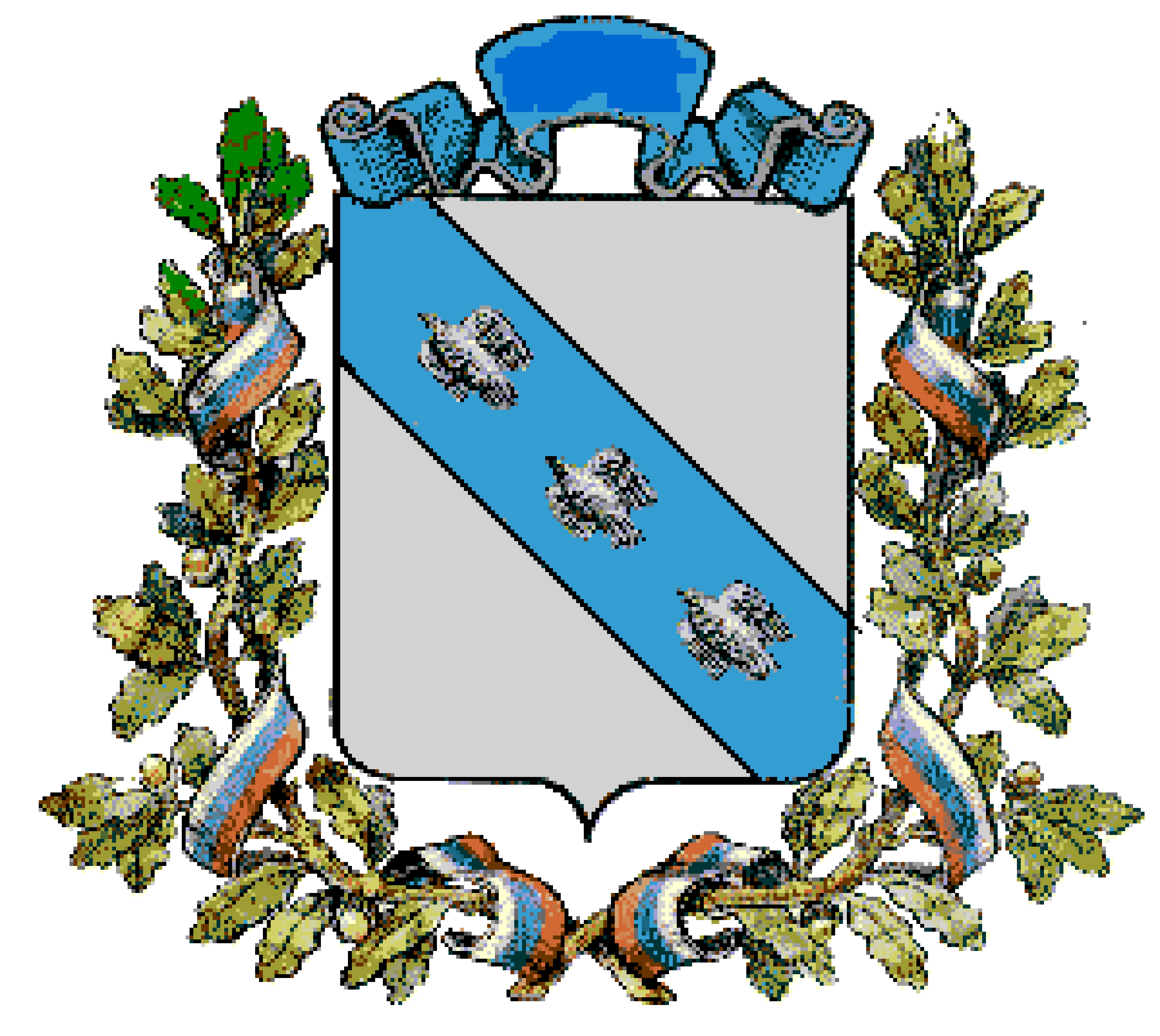 